Данные деталей для самостоятельной сборки всех станков CNC-LogicСтанки с профильными рельсами (hiwin или аналоги) шириной 15мм, ШВП 1610Что необходимо докупить и сделать:1. Для начала работ, необходимо приобрести профиль для портальной балки 150*100*6 – info@esfero.ru Он не всегда есть в наличии, потому необходимо заказать сначала его. Потребуется фрезеровка 2х прилегающих к боковинам плоскостей. Они обведены красными овалами на рисунке ниже. Фрезеровку лучше производить после сборки станины с рельсами и боковинами. Это нужно чтобы не ошибиться с местом фрезеровки. 2. Стандартные ШВП опоры BK12 – 3шт, FK12-1шт. Желательно безлюфтовые3. Стандартные держатели ШВП 1610 SFU – 4шт.4. Профиль 120*60*4 и 60*60*4 для подстольных и продольных балок - http://intormetall.ru/catalog/truba-profilnaya/Длины согласно таблице сверху.5. ШВП, рельсы, каретки, электроника, шпиндели, кабеля, разъёмы, кабель каналы, концевики, муфты и прочее – omsdima@yandex.ruДлину кабелей лучше подбирать после полной сборки. Длины ШВП винтов и рельс – в таблице сверху. Чертёж обработки ШВП винтов – внизу. 6. Профиль рабочего стола можно купить здесь - 8 965 807 80 25 Слава . Или, если не предполагается работа с СОЖ, допустима установка рабочего стола из фанеры 21мм.7. Алюминиевая труба. Диаметр снаружи 8мм, отверстие 6мм – для подъёма шагового двигателя оси Z.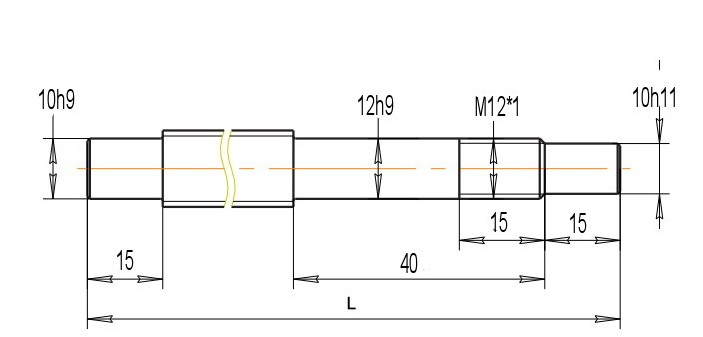 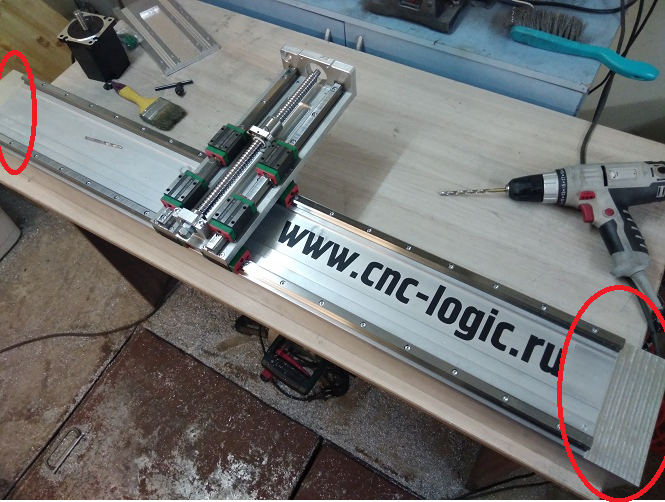 Чертёж поперечного сечения профиля для портальной балки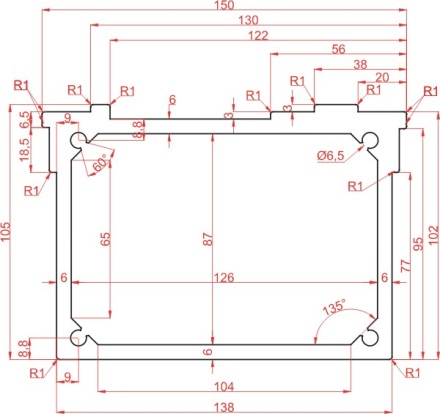 МодельСтанкаДлины балок, ммДлины балок, ммДлины балок, ммДлины направляющих, ммДлины направляющих, ммДлины направляющих, ммПолная длина ШВП винтаВ чертеже L, ммПолная длина ШВП винтаВ чертеже L, ммПолная длина ШВП винтаВ чертеже L, ммМодельСтанкаДлина портальной балки150*100*6Длина подстольных балок 120*60*4Длина продольных балок60*60*4Длина рельс по оси XДлина рельс по оси YДлина рельс по оси ZДлина ШВП по оси XДлина ШВП по оси YДлина ШВП по оси Z60-48 РП76873090065690035670984139690-58 РП868830120075612003568091141396110-68 РП968930140085614003569091341396120-88 РП1168113015001056150035611091441396